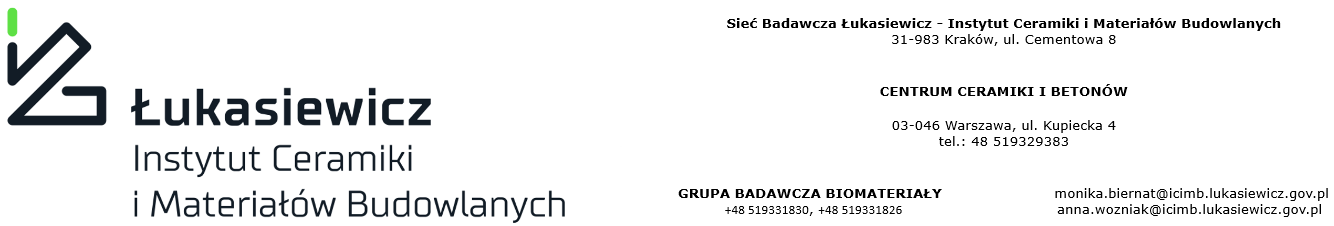  Sieć Badawcza Łukasiewicz – Instytut Ceramiki i Materiałów Budowlanychul. Cementowa 8, 31-983 KrakówKRS 0000861078REGON 000056377NIP 525 000 76 26FORMULARZ ZGŁOSZENIOWY USŁUGI (zawierający informacje niezbędne do przygotowania oferty cenowo-terminowej)„Druk 3D z wykorzystaniem drukarki CELLINK BIO X(modele i rusztowania z hydrożeli, mas hydrożelowych, termoplastów, mas kompozytowych)”Dane podmiotu/osoby zainteresowanych usługą (nazwisko, instytucja, adres, dane do faktury)Zdefiniowanie celu USŁUGICharakterystyka przyjmowanych próbek materiałów od klienta (ilość, stan, oznaczenie)Uwagi o specjalnych warunkach przechowywania próbekInne uwagi o wykonaniu (np. oczekiwany termin wykonania usługi)Data i podpis Dane kontaktowe:Centrum Ceramiki i Betonów03-046 Warszawa, ul. Kupiecka 4Tel. +48 519 329 383Grupa Badawcza BiomateriałyMonika Biernat, monika.biernat@icimb.lukasiewicz.gov.pl, +48 519 331 830Anna Woźniak, anna.woznika@icimb.lukasiewicz.gov.pl, +48 519 331 826Klauzula RODO:Zgodnie z art. 13 Rozporządzenia Parlamentu Europejskiego i Rady (UE) 2016/679 z dnia 27 kwietnia 2016 r. w sprawie ochrony osób fizycznych w związku z przetwarzaniem danych osobowych i w sprawie swobodnego przepływu takich danych oraz uchylenia dyrektywy 95/46/WE (ogólne rozporządzenie o ochronie danych) (Dz. Urz. UE L 119 z 04.05.2016, str. 1, z późn. zm.) (dalej: RODO) Sieć Badawcza Łukasiewicz - Instytut Ceramiki i Materiałów Budowlanych (dalej: Instytut lub Administrator) informuje, iż:1. Administratorem Pani/Pana danych osobowych jest Sieć Badawcza Łukasiewicz – Instytut Ceramiki i Materiałów Budowlanych, ul. Cementowa 8, 31-983 Kraków.2. Dane kontaktowe Inspektora Ochrony Danych (IOD): Sieć Badawcza Łukasiewicz - Instytut Ceramiki i Materiałów Budowlanych, ul. Cementowa 8, 31-983 Kraków; e-mail: iod@icimb.lukasiewicz.gov.pl.3. Pani/Pana dane osobowe będą przetwarzane w celach:Dane osobowe przetwarzamy w celu: realizacji zlecenia (w tym w celach kontaktowych, realizacji rozliczeń i płatności niezbędnych do jej realizacji) lub podjęcia działań na Państwa żądanie w celu jej zawarcia (art. 6 ust. 1 lit. b lub art. 6 ust. 1 lit. f RODO, jeśli kontaktuje się z nami pracownik Zleceniodawcy). Podanie danych jest wymogiem umownym i/lub warunkiem zawarcia umowy, podanie danych jest dobrowolne ale niezbędne do zawarcia i realizacji umowy, archiwizacji danych po realizacji zlecenia (na podst. art. 6 ust. 1 lit. c RODO w związku z przepisami prawa oraz na podst. art. 6 ust. 1 lit. f RODO dla danych przechowywanych w archiwach i kopiach bezpieczeństwa – prawnie uzasadnionym interesem jest dochodzenie roszczeń lub ochrona przed takimi roszczeniami oraz zapewnienie integralności danych), realizacji zobowiązań prawnych wynikających m.in. z przepisów prawa podatkowego, cywilnego czy transportowego, np. w zakresie rachunkowości i podatków, transportu, handlu zagranicznego i cła (art. 6 ust. 1 lit. c), w przypadku przetwarzania na podstawie zgody – w celach każdorazowo określonych w treści zgody (art. 6 ust. 1 lit. a), odpowiedzi na przesłaną wiadomość, ofertę lub zapytanie telefoniczne, realizacji działań o które się Państwo zwrócili lub przesyłania informacji jeśli wyrazili Państwo na to zgodę, jest to niezbędne przed zawarciem umowy lub jeśli jesteśmy do tego zobowiązani przepisami prawa (art. 6 ust. 1 lit. a, b, lub c), Państwa dane osobowe są lub mogą być przetwarzane również na podstawie art. 6 ust. 1 lit f) RODO jeśli przetwarzanie jest niezbędne do następujących celów wynikających z prawnie uzasadnionych interesów realizowanych przez Administratora: rozpatrywanie i realizacja roszczeń (prawnie uzasadnionym interesem jest dochodzenie i obrona przed roszczeniami), wewnętrzna administracja i organizacja pracy, w tym prowadzenie wewnętrznego nadzoru i sprawozdawczości (prawnie uzasadnionym interesem jest zapewnienie optymalnego funkcjonowania Instytutu), zapewnienie bezpieczeństwa sieci i procesów IT (prawnie uzasadnionym interesem jest ochrona osób i mienia),  4. Państwa dane osobowe mogą być przekazywane podmiotom zewnętrznym w ramach podpisanych z Instytutem umów powierzenia przetwarzania danych osobowych, w szczególności podmiotom świadczącym na rzecz Administratora usługi informatyczne oraz prawne, firmie zajmującej się ochroną osób i mienia, firmom kurierskim i pocztowym, a także innym podmiotom jeżeli wymagają tego obowiązujące przepisy prawa.5. Posiada Pani/Pan prawo: dostępu do swoich danych osobowych, sprostowania, usunięcia i ograniczenia przetwarzania swoich danych osobowych, cofnięcia zgody na przetwarzanie danych osobowych– jeżeli uprzednio wyrazili Państwo taką zgodę, jednak bez wpływu na zgodność z prawem przetwarzania, którego dokonano na podstawie zgody przed jej cofnięciem, przenoszenia swoich danych osobowych, wniesienia sprzeciwu wobec przetwarzania swoich danych osobowych z przyczyn związanych z szczególną Państwa sytuacją zgodnie z art. 21 RODO.6. Przysługuje Pani/Panu również prawo do złożenia skargi do Prezesa Urzędu Ochrony Danych Osobowych, z siedzibą w Warszawie przy ul. Stawki 2, 00-193 Warszawa. 7. Przechowujemy Państwa dane osobowe wyłącznie przez czas niezbędny do osiągnięcia celów, do jakich dane zostały zgromadzone lub przez okres  określony prawem. W stosunku do danych przetwarzanych na podstawie zgody – do momentu jej wycofania. W przypadku przetwarzania w celu udzielenia odpowiedzi na pytanie – przez 1 rok od zakończenia korespondencji. W pozostałych przypadkach będzie to okres przedawnienia roszczeń lub inne okresy przewidziane prawem. 8. Pana/Pani dane osobowe nie będą podlegać zautomatyzowanemu podejmowaniu decyzji, w tym profilowaniu.druk 3D metodą ekstruzji modeli na podstawie projektu klienta z użyciem hydrożeli i mas hydrożelowych dostarczonych przez klienta druk 3D metodą ekstruzji modeli na podstawie projektu opracowanego przez usługodawcę, z użyciem hydrożeli i mas hydrożelowych dostarczonych przez klientadruk 3D metodą ekstruzji  rusztowań (tzw. skafoldów) komórkowych: materiałami hydrożelowymi (opracowanymi/dostarczonymi przez usługodawcę)druk 3D metodą ekstruzji  rusztowań (tzw. skafoldów) komórkowych:z polimeru termoplastycznego (polikaprolaktonu) oferowanego przez usługodawcęopracowanie mas hydrożelowych odpowiednich do druku 3DAsystowanie przy badaniu